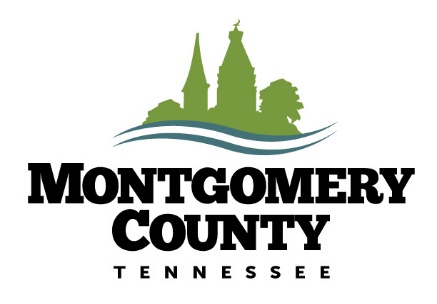 Building and Codes Department                                              		   350 Pageant Lane Suite 309                                                    		 Clarksville, TN 37040					HOMEOWNER PERMIT AFFIDAVITName (print): ____________________________________________      Phone: __________________________Address: ___________________________________________________________________________________        Description of work (circle one):    Detached Garage     Addition/Renovation	PoolValue of work (all labor and materials): $____________________________Pursuant to TCA § 62-6-103, I, ________________________________, am pulling this permit and am the general contractor for the project at the address above and will be responsible for, but not limited to, the following:Placement of the structure within the setbacks and out of any easements that may be present.All elements of the construction to be code compliantDamage to, or disturbance of, any utility underground or overhead.All subcontractors securing required permits.Not occupying or using the structure before a final inspection has been complete.I verify that I am the homeowner of the property at the address above and I am applying for a permit to do the above named work at this location, I verify that this home is my personal residence where I currently reside (this will be verified).I understand that when I obtain a permit to do work on my own residence/home, I am acting in the capacity of a contractor and that I am responsible for all work to be accomplished in accordance with the applicable codes.I verify that I understand the basic principle of the work for which I am seeking a permit to accomplish.I understand that I can sub-contract or hire others to do plumbing, mechanical or electrical work, however, hiring of contractors in these fields is only permissible when they obtain the permit for the work in their company name, As the homeowner, I understand that while I am acting as my own contractor, I am solely responsible for taking corrective actions against other parties associated with all work.I declare that I have read the foregoing, that all information included in this application is true, complete and accurate and that invalid information can constitute fraud, subject to permit renovation and legal action, including but not limited to a loss of my certificate of occupancy or demolition of the entire structure at my cost.Signature: ___________________________________________________   Date: _______________________________